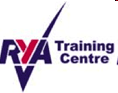 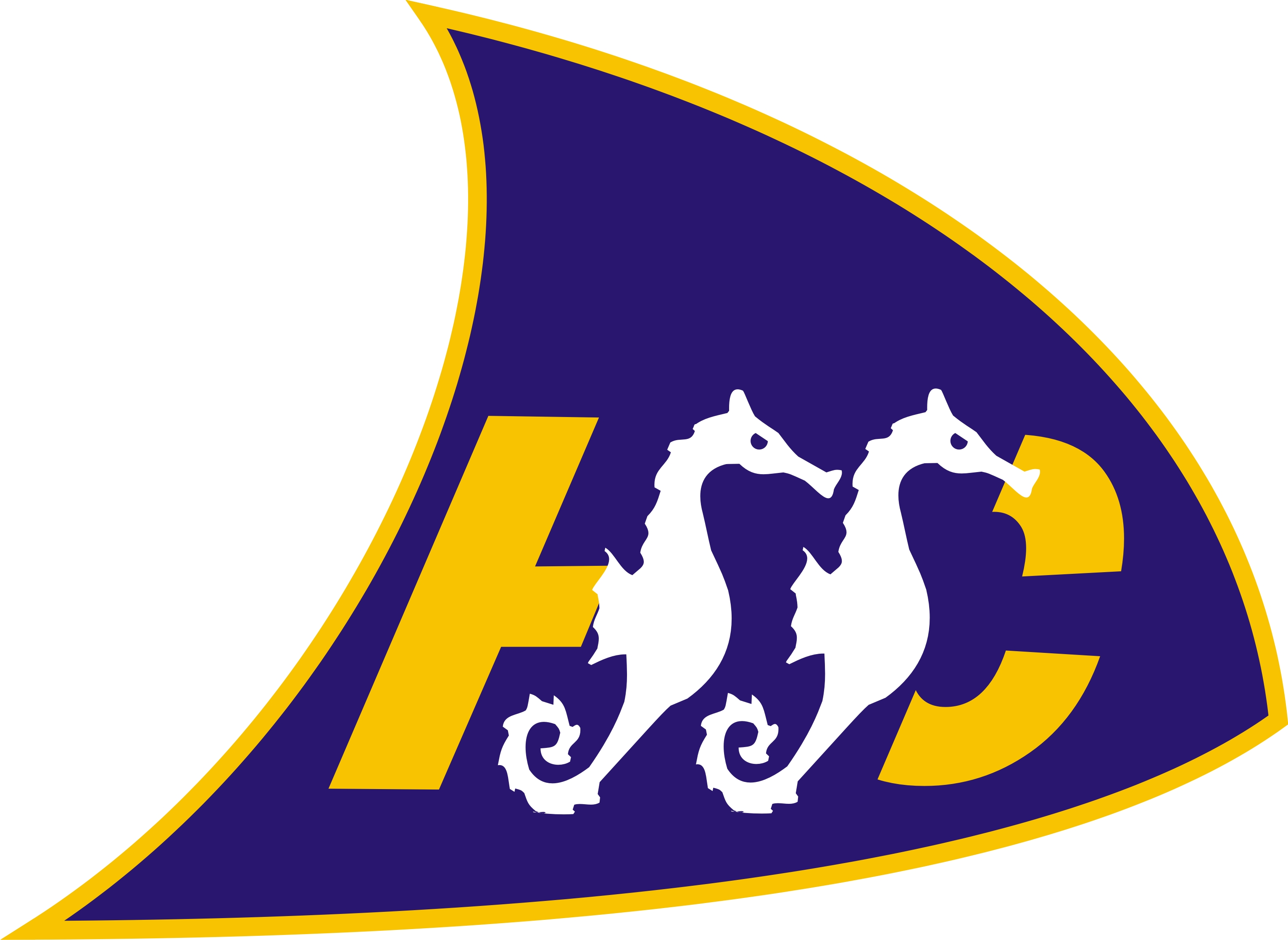 Hythe and Saltwood Sailing ClubPersonal Buoyancy Inspection LogItem Date Pass / failApproved by (print name)Approved by (signature)